SundayMondayTuesdayWednesdayThursdayFridaySaturday1Baby Parent TimeCornwallis Playgroup 9:30-11:00                        2Kindergarten Kids3Tech for Tots at center 9:30-11:30Teen Hangout 6:00-7:304Middleton Parent Time/ Curious KidsKingston Playgroup1:00-2:305Kindergarten KidsParent time/ Curious Kids Granville FerryLawrencetown Playgroup678Baby Parent TimeCornwallis Playgroup 9:30-11:009Kindergarten Kids10Wilmot PlaygroupBridgetown Parent Time/ Curious Kids11Middleton Parent Time/ Curious KidsBreastfeeding Support Group Lawrencetown Kingston Playgroup1:00-2:3012Mother’s Day Tea at center 10:00-11:0013Police Day at Rotary Park 10-2pm1415Baby Parent TimeCornwallis Playgroup 9:30-11Book Club 12:30-2:0016Kindergarten Kids17Wilmot Playgroup Bridgetown Parent Time/Curious KidsTeen Hangout6:00-7:3018 Middleton Parent Time/Curious KidsKingston Playgroup1:00-2:3019Kindergarten Kids Parent Time/Curious Kids Granville FerryLawrencetown Playgroup202122Victoria Day23Kindergarten Kids24New Ross Farm field trip10:0025Middleton Parent Time/ Curious KidsKingston Playgroup1:00-2:3026Kindergarten KidsParent time/ Curious Kids &Breastfeeding Support Group Granville FerryLawrencetown Playgroup 272829Baby Parent TimeCornwallis Playgroup 9:30-11:00Board Meeting 12:30pm30Kindergarten Kids31Wilmot PlaygroupBridgetown Parent Time/Curious KidsTeen Hangout 6:00-7:30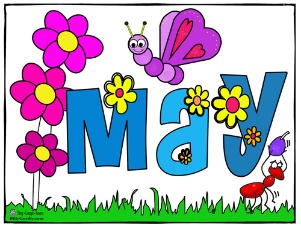 